Тема урока:  Е. Пермяк «Случай с кошельком»Дидактическая цель: познакомить  детей  с рассказом Е. Пермяка  «Случай с кошельком», продолжить знакомство с  творчеством   писателя.Тип урока: урок открытия нового знания.Задачи: образовательная:формировать умение анализировать поступки людей; обогащать читательский опыт детей; учить понимать точку зрения автора и выражать своё мнение о произведении.  развивающая:развивать мышление, речь учащихся, умения анализировать, обобщать.  воспитательная:воспитывать доброе отношение к семье, пожилым людям, детям и родителям.УУД:  личностные:  формировать первоначальный уровень эстетического восприятия художественного произведения; формировать умение выражать свои эмоции  в выразительном чтении и определить основы для эмоционального переживания художественного текста, формирование интереса к произведения.регулятивные: понимать цель и смысл выполняемых заданий; планировать своё действие в соответствии с поставленной задачей; высказывать своё предположение.коммуникативные: воспринимать мнение сверстников о прочитанном произведении; принимать участие в обсуждении прочитанного, использовать доступные речевые средства для передачи своего впечатления.
познавательные: умение ориентироваться в своей системе знаний: отличать новое от уже известного с помощью учителя; добывать новые знания: находить ответы на вопросы, используя учебник, свой жизненный опыт и информацию, полученную на уроке.Методы обучения: словесный, наглядный, проблемный, частично-поисковый.Формы организации познавательной деятельности:фронтальная;  парная;индивидуальная.Средства обучения:  Л.А. Ефросинина. Литературное чтение. Учебник для учащихся общеобразовательных учреждений. Часть 2. М.: Издательский центр «ВЕНТАНА-ГРАФ», 2012 г.Л.А. Ефросинина. Литературное чтение. Рабочая тетрадь № 2. М.: Издательский центр «ВЕНТАНА-ГРАФ», 2012 г.карточки со словами «жизнь», «дана», «на», «добрые», «дела»;карточки со словами «вся», «семья», «вместе», «так», «и», «душа», «на», «месте»;карточки-смайлики «Я справился!», «Я сомневался», «Я не справился»;карточки для составления модели обложки (1/2 от листа А-4);мультимедийная система;интерактивная презентация;аудиозапись. Ванесса Мэй - фортепиано и скрипка (mp3) ТЕХНОЛОГИЧЕСКАЯ  КАРТА№Этапы урокаДеятельность учителяДеятельность учащихсяУниверсальные учебные действия1.Самоопределение к деятельности (организационный момент)Включение в деловой ритм. Устное сообщение учителя (создание эмоционального настроения).Здравствуйте ребята. Проверим, как вы готовы к уроку.
Все на парты посмотрите,
И скорей на них найдите:
Дневник, учебник и тетрадку,
А в учебнике закладку.
Ручку и карандаши.
Все нашли вы?
Молодцы.
Давайте вспомним некоторые правила вежливости на уроке:
1. На уроке будь старательным,
Будь спокойным и … внимательным.
3. Говорите чётко, внятно,
Чтобы было всё … понятно.
4. Если хочешь отвечать –
Надо … руку поднимать.Подготовка класса к работе.Личностные: самоопределение. Регулятивные: целеполагание.Коммуникативные: планирование учебного сотрудничества с учителем и сверстниками.2.Актуализация знаний и фиксация затруднений в деятельности (постановка учебной задачи)1) – Какой раздел мы изучаем? Подсказка на доске (ребус: 7 я и Я)- А как вы понимаете слово «семья»?- Что же такое «семья»?- «Семья и я».Ответы детей.- Семья – это дом, это папа и мама, бабушка и дедушка, это любовь и забота, труд и радость, счастье и печали, привычки и традиции. Коммуникативные: планирование учебного сотрудничества с учителем и сверстниками. Познавательные: логические – анализ объектов с целью выделения признаков.2) Работа в парах.Слайд 1   Игра «Собери пословицу» Слайд 2. – Проверяем! - Объясните смысл пословицы.- «Вся семья вместе – так и душа на месте».Ответы детей.– Когда рождается ребёнок, ему нужны тепло и ласка мамы. Общение мамы с ребёнком начинается с первой колыбельной, которую она пела каждому из нас.3) Работа по группам.1 группа выполняет задание по карточке.- Прочтите задание и обсудите, как вы будете его выполнять. Приступайте к работе.
Задание: соедините стрелками фрагменты текстов  и жанры литературных произведений.2 и 3 группы отвечают на вопросы:- С какими песнями вы познакомились на прошлом уроке?- С какой интонацией вы будете рассказывать их?- На карточках написано задание. Обсудите его. Отвечает 1 представитель от команды.Задание: прочитайте выразительно народную колыбельную песню (с. 74 учебник)2 группа готовит выразительное чтение народной колыбельной песни.- Какая это песня (народная или авторская)? К какому жанру она относится?Задание: прочитайте выразительно отрывок из стихотворения М. Ю. Лермонтова «Спи, младенец мой прекрасный…»  (с. 75 учебник)3 группа готовит выразительное чтение отрывка из стихотворения М. Ю. Лермонтова «Казачья колыбельная песня».- Какая это песня (народная или авторская)? К какому жанру относится эта колыбельная?4)  Проверка (после ответов 2 и 3 групп)
1 - татарская народная сказка «Три сестры»;
2 – пословица;
3 – народная песня;
4 – быль Л. Толстого « Лучше всех»;
5 – стихотворение М. Лермонтова « Казачья колыбельная песня»Отвечают: с колыбельными.«Народная песня», «Колыбельная», «М.Лермонтов «Спи, младенец мой прекрасный…»Убаюкивающе, напевно.-Это песня народная, относится к устному народному творчеству (или фольклору)- Это песня авторская, относится к жанру «Стихотворение».Чтение ответов по карточкам5) Слайд 2  Учитель читает стихотворение под музыкальное сопровождение (Ванесса Мэй - фортепиано и скрипка (mp3)«На свете чудо есть – семья!Семь драгоценных, светлых Я.Они, как ноток семь, дружны,И все красивы и важны!Три нотки – папа, мама, Я.Ещё одна – сестра моя.Ещё две – бабушка и дед,Седьмой лишь нотки с нами нет.«Гав-гав!» - да во дворе она.Всем нотка хорошо слышна!Она звончее всех звучит,На месте нотка не сидит.В семье семь ноток – семь цветов,Семь струн, звучащих, как одна,И каждая из них важна!»- Какой вывод мы можем сделать, говоря о семье?– Самое главное для человека – СЕМЬЯ.3.Выявление причин затруднения и постановка цели деятельности (постановка учебной задачи)1) – Расшифруйте название произведения, с которым мы сегодня познакомимся (Слайд 3).- Назовите автора произведения.-Выскажите свои предположения: о чем говорится в тексте, судя по заголовку?- «Случай с кошельком».- Е. Пермяк.Дети высказывают свои предположения о содержании (прогнозирование).Регулятивные: целеполагание, прогнозирование.Познавательные:общеучебные:самостоятельное выделение – формулирование познавательной цели;логические:формулирование проблемы.Коммуникативные: умение отвечать на вопросы, высказывать своё предположение.2) Фронтальный опрос – Рассмотрите иллюстрацию к произведению. (Слайд 4)- Что можете сказать о данном сюжете?-  А как вы думаете, эта иллюстрация ко всему тексту или отдельному эпизоду?Ответы детей.ФизминуткаДвигательная минутка (видеоролик «Зарядка с Машей»4.Построение проекта выхода из затруднения («открытие» детьми нового знания)1) Работа с рассказом Е. Пермяка «Случай с кошельком»  (проходит дифференцированно):1 группа – читает рассказ (самостоятельно), выполняет  задания № 1,2 в учебнике и тетради.2 и 3 группа – читает рассказ по абзацам под руководством учителя.2) 3 группа проводит словарную работу (Слайд 5)    (выполняется по ходу чтения).Кошелка –небольшая корзинаВы́ронить - Дать упасть, выпасть чему-либо; уронить.Растеряха -  человек, который постоянно всё теряет, забывает, растрёпа.Неблагода́рный - Тот, кто не проявляет благодарности за оказанные услуги, добро.Совать -  1. Вкладывать, закладывать, запихивать куда-нибудь (разг.). Не суй руки в карманы. Совать руку за пазуху. 2. Небрежно класть, помещать куда-нибудь. 3) Первичное восприятие (фронтально)-  Почему автор назвал свой рассказ «Случай с кошельком?»- Какой момент вам показался самым волнующим?4) Моделирование обложки (Слайд 6)- Вспомните, какие данные обязательны при создании обложки?- Сравните свои модели с моделью на доске.- Кто выполнил верно?- У кого есть ошибки, исправьте их.Погружение в текст.КошёлкаВыронилаРастеряхаНеблагодарнаяСунулаОтветы детей.Отвечают на вопросыУчащиеся выполняют модель обложки:И.Ф. авторажанр и темазаголовокРегулятивные: планирование, прогнозирование.Познавательные:моделирование.Логические: решение проблемы, построение логической цепи рассуждений, доказательство, работа с информацией.Коммуникативные: инициативное сотрудничество в поиске и выборе информации.Личностные: чувство сопереживания.5.Первичное закрепление во внешней речи1) Анализ текста (фронтальный опрос)- Назовите героев рассказа.- Какой вы представляете Катю? - Каким вы представляете Костю?- Почему случай с кошельком Костя запомнил на всю жизнь?2) Выборочное чтение.- Перечитай 1-ый абзац текста.- Какой была старушка? (ответ 3 группы)- Прочитай 2-ой абзац.- Что произошло?  (ответ 2 группы)- Прочитайте слова Костиной сестры. Права ли она?- Найдите в тексте и прочитайте главную мысль произведения? (ответ 1 группы)3) Составление плана  рассказа (Работа в группах)            (Слайд 7)- Какие основные сюжеты вы бы выделили в этом рассказе? Давайте попробуем разделить рассказ на части и озаглавим их.План:1. Старушка выронила кошелёк. (1 группа)2. Обида мальчика.                        (2 группа)3. Быть честным – долг каждого.  (3 группа)4) Обобщающая беседа - Чему учит нас рассказ Е.Пермяка «Случай с кошельком»?- Кто бы из вас хотел оказаться на месте Кости? Почему?5) Знакомство с биографией автора  (Слайд 8).Пермяк – псевдоним автора, настоящая фамилия его была Виссов. Родился Евгений Андреевич Виссов в 1902 году, 31 октября, в городе Перми. Еще до того, как Женя пошел в школу, ему не раз приходилось бывать на заводе, где работала его тетя. Сам писатель говорил, что раньше заглянул в мартеновские печи (слайд 9), чем в букварь, а с инструментами подружился еще до того, как познакомился с таблицей умножения. Е.Пермяк изучил пять ремёсел: столярное, слесарное, сапожное, кузнечное и токарное. Большинство его произведений посвящено труду, взаимоотношениям в семье. Известный драматург и писатель, в 1982 году был похоронен в Москве, на Ваганьковском кладбище. (Марте́новская печь (марте́н) — плавильная печь для переработки передельного чугуна и лома в сталь нужного химического состава и качества. Название произошло от фамилии французского инженера и металлурга Пьера Эмиля Мартена, создавшего первую печь такого образца в 1864 году)6) Рубрика «Книжная полка» (Слайд 10)- С какими произведения Е. Пермяка вы знакомы?- Эти и еще непрочитанные произведения Е. Пермяка советую вам взять в библиотеке и прочитать.- Мальчик Костя, его сестра Катя, старушка.- Строгая, справедливая.- Честный, умный, маленький.Ответы детей.- Седенькая, хроменькая.- Старушка выронила кошелёк с деньгами.Чтение отрывка.- «Так ведь быть честным – это твоя обязанность, а не заслуга».Чтение по частям.Составление плана (запись в тетрадь, з. № 3, с.37)Ответы детей.-Быть честным, воспитанным, добрым.Ответы детей.- «Дедушкины очки», «Чужая калитка», «Пичугин мост», «Торопливый ножик» и др.Регулятивные: работа по алгоритму; контроль, оценка, коррекция.Познавательные: общеучебные умения, структурировать знания, выбор наиболее эффективных способов решения; умение осознанно и произвольно строить речевое высказывание.Коммуникативные: управление поведением партнёра – контроль, коррекция, оценка действий партнёра.6.Самостоятельная работа с самопроверкой по эталону.1) фронтальный опрос (Слайд 11).– Собери пословицу из слов «дана», «жизнь», «на добрые», «дела».- Прочитайте, что у вас получилось?- Какое, по-вашему, главное слово в пословице? Почему?- Для чего дана жизнь человеку?- Запишите пословицу в тетрадь (с. 38, № 4).Ответы детей.Запись в тетрадь с. 38Регулятивные: контроль, коррекция, выделение и осознание того, что уже усвоено и что ещё подлежит усвоению, осознание качества и уровня усвоения.Личностные: самоопределение.7.Рефлексия деятельности (итог урока)– С каким рассказом вы сегодня познакомились?- Кто автор рассказа?- Что нового для себя узнали?- Что больше всего запомнилось?- А что показалось трудным?- Оцените свою работу (Слайд 12):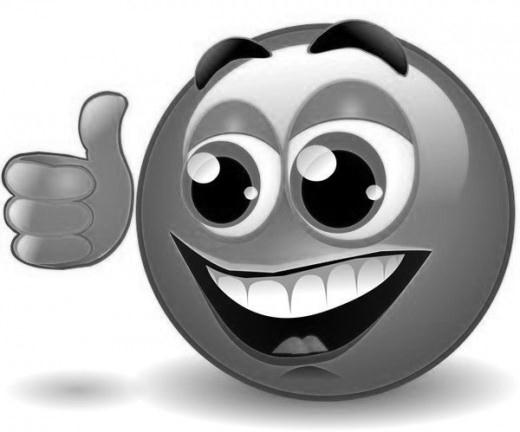           -  было все понятно и интересно, я правился!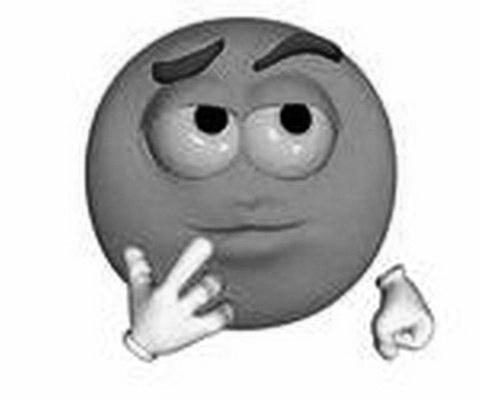           -  возникли небольшие трудности, но я их преодолел !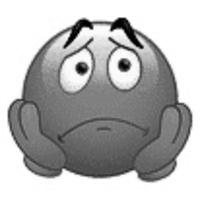          - возникли трудности при выполнении заданий, нужно  еще поупражняться.2) Выставление оценок.3) Домашнее задание (Слайд 13):подготовить  пересказ текста по плану;выполнить в тетради задания № 3 (нарисовать план), № 5 с. 37,38, (Слайд 14):- Познакомились с рассказом «Случай с кошельком».- Е. ПермякОтветы детей.Дети оценивают свою работу карточками-знаками.Коммуникативные: умение с достаточной полнотой и точностью выражать свои мысли.Познавательные: рефлексияЛичностные: смыслообразование.